   «24» февраль  2015 й.                   № 14                        «24 » февраля 2015 г.                        Об изменении адреса  жилой квартиры     В соответствии с постановлением  Правительства РФ от 19 ноября 2014 г. №1221 «Об утверждении Правил присвоения, изменения и аннулирования адресов» на основании входящего заявления гражданки Фархутдиновой Елены Мунировны, в целях обеспечения учета и оформления объектов недвижимости, постановляю:     1.Изменить адрес жилой квартиры с кадастровым номером  02:53:030102:155  общей площадью 41,7 кв.м, имеющий адресные ориентиры: Республика Башкортостан, Шаранский район,  с.Мичуринск ,ул.Школьная,д.8  «б» кв.№б/н на «Республика Башкортостан, Шаранский район, с.Мичуринск ул.Школьная,д.8  кв.2».    2.Контроль за исполнением настоящего постановления возложить на управляющего делами администрации сельского поселения Мичуринский сельсовет муниципального района Шаранский район.Глава сельского поселения                                                   В.Н.Корочкин          ҠАРАР                                                                       ПОСТАНОВЛЕНИЕ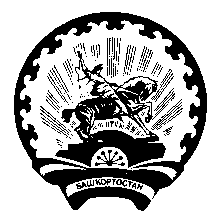 